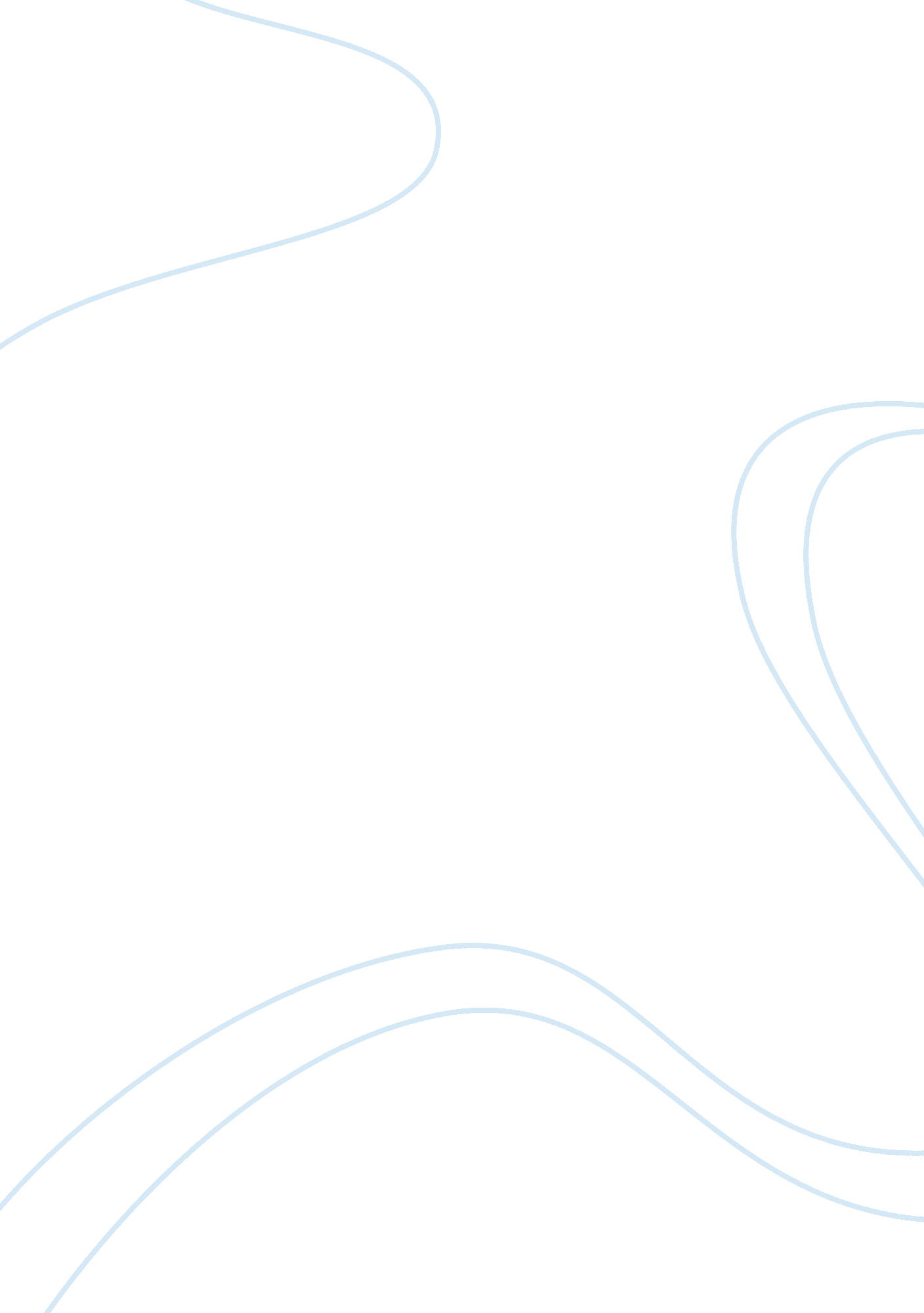 Chapter 3 summative assessment:Countries, Canada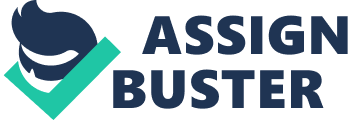 Chapter 3 Summative Assessment: Task: Create a “ Canadian Charter of Rights and Freedoms For Dummies" DUE DATE: Purpose: To demonstrate your understanding of the Canadian Charter of Rights and Freedoms Linked to: I Can statements (Knowledge Outcomes): â�– How does the Charter protect individual rights and freedoms? â�– How does the Charter affect law making in Canada? â�– How does the Charter affect the workplace? | | | You are an expert on the Canadian Charter of Rights and Freedoms. You have been hired to write an easy-to-use guide of the Charter for all Canadians. The | | publishers have given you specific requirements for this guide, and you must include the following: | | | | Chapter 1 How does the Charter protect individual rights and freedoms? | | History behind the Charter | | Purpose of the Charter | | Rights and Freedoms: | | a) Define rights and freedoms | | b) List and explain, the Canadian citizens’ basic rights and freedoms listed in the charter, and give a real life example for each. | | c) List the corresponding responsibilities of citizens in order to uphold the charter. | | Analyze #1: Citizenship is about building a place for yourself and other in society. To what extent does the charter support this goal? | | Analyze #2: Write and explanation describing how things would be in Canada if we did not have the charter. | | | | | | | | Chapter 2 What does the Charter reflect about today’s society compared to the past? | | Summarize the 5 events from Canada’s history | | List the consequences that government actions had for the rights of individuals for 2 of the events. | | Choose 1 of the events and CREATE a CAUSE and EFFECT chart follow the guidelines on page 104 | | Summarize your conclusion — How do the consequences affect our understanding of the Carter today/ | | | | | | | | Chapter 3 How does the Carter affect law making in Canada? | | 3 examples involving Canadians using the Charter of Rights and Freedoms to change the laws. | | Picture page (poster) Laws have been changed due to Canadians using the Charter that have affected QUIALTY of LIFE. | | Choose I case study from your examples which you feel had the most IMPACT on quality of life | | Title indicating which case study you used | | 3-4 visuals | | Paragraph (min 5 sentences) explaining your choice | | Neat and balance in design | | | | | | | | | | | | Chapter 4 How does the Charter affect the workplace | | List workers legal rights in the workplace. (government sites) | | Examine 2 issues which people face in the workplace | | Explain how the charter protects these people | | Analyze Why do you think decisions on the Charter might vary? | | Analyze Does this make the Charter more effective of less effective in protection individual rights? | | | | | | | | | | | |[pic] | | Things to Remember: | | Table of Contents | | Bibliography | | Number your pages | | Make it neat | | Be proud of your work! | | | | | | | | | ----------------------- Requirements â�– Must be a booklet â�– Index / 4chapters â�– Must include all bullets from above â�– Must follow the order above o 1st page: book cover with name and author(s) o 2nd page: Chapter 1 history and purpose o 3rd & 4th pages: rights and freedoms listed and explained, along with the corresponding responsibilities of citizens o 5th page Analysis # 1 o 6th page: Analysis # 2 o 7th & 8th pages Chapter 2 o 9th & 10th pages Chapter 3 o 11th & 12th pages Chapter 4 o Back cover [pic] Charter of Rights and Freedoms 